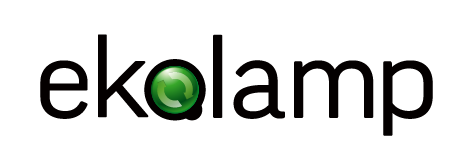 Co se sbíráDo režimu zpětného odběru osvětlovacích zařízení patří:Světelné zdroje - lineární zářivky, kompaktní zářivky (= úsporné žárovky), výbojky, LED žárovkyPrůmyslová svítidlaDomácnosti a instituce mohou výše uvedená osvětlovací zařízení předat k recyklaci v místech zpětného odběru.Do zpětného odběru nepatří běžné, reflektorové a halogenové žárovky, ty je možné je vyhodit do směsného odpadu. Neobsahují nebezpečné látky, tudíž nepředstavují ekologické riziko a dle legislativy jsou z povinnosti zpětného odběru vyňaty.Průmyslová svítidla podléhají zpětnému odběru a jakékoliv jiné zacházení, jako repase nebo rozebírání a částečný prodej dílů do sběrných surovin je v rozporu se Zákonem o odpadech.Podrobnější informace o osvětlovacích zařízeních spadajících pod zpětný odběr naleznete v katalogu výrobků.